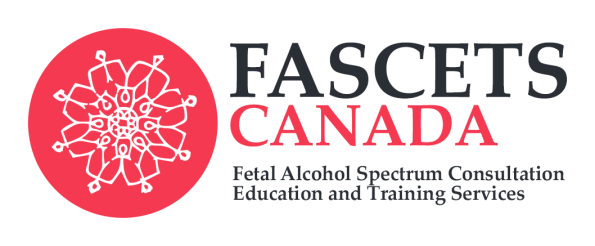 Registration FormSpecial Three Day Training for Parents and Professionals October 17th, 18th and 19th, 2016Westmount Event Centre227 Bowes Road, Vaughan, ON, L4K 1H8Follow this link for location information: https://www.google.ca/maps/dir/''/westmount+event+centre/@43.8082786,79.5620398,12z/data=!3m1!4b1!4m8!4m7!1m0!1m5!1m1!1s0x882b2e8cdbcb63d1:0xb666545019118718!2m2!1d-79.492!2d43.8083Name: __________________________________________________________________Address: ________________________________________________________________Email Address: ___________________________________________________________Telephone Number: _______________________________________________________Agency: (where applicable) _________________________________________________To register please complete this form and send with $300+ HST cash or cheque to:FASCETS Canada East1644 Curly LaneOttawa, ON, K4P 0B9*Cheques to be made payable to ‘FASCETS Canada East’*To register and pay by credit card please contact trishfascetscanadaeast@gmail.com*Space is limited.  Registration closes October 11th, 2016*For more information contact trishfascetscanadaeast@gmail.com or go to www.fascetscanada.com